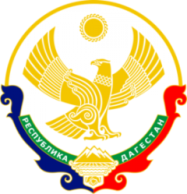 Муниципальное бюджетное общеобразовательное учреждение «Средняя общеобразовательная школа №5 с. Нижнее Казанище»368205.  РД,  Буйнакский район, с. Нижнее Казанище                                                             е-mail:  n-Kazanische_school5@mail.ruВнеклассное чтение в 6 классеВ 6 «б» классе, группой сильных учеников, был проведен урок внеклассного чтения. Все учащиеся подготовили иллюстрации к прочитанным произведениям. Они пересказали интересные моменты, выбрали из школьной библиотеки «Приключения Робинзона Крузо» Д.Дефо, «Детство»   Л. Н. Толстого, «Ангелочек» Л. Андреева для дальнейшего чтения.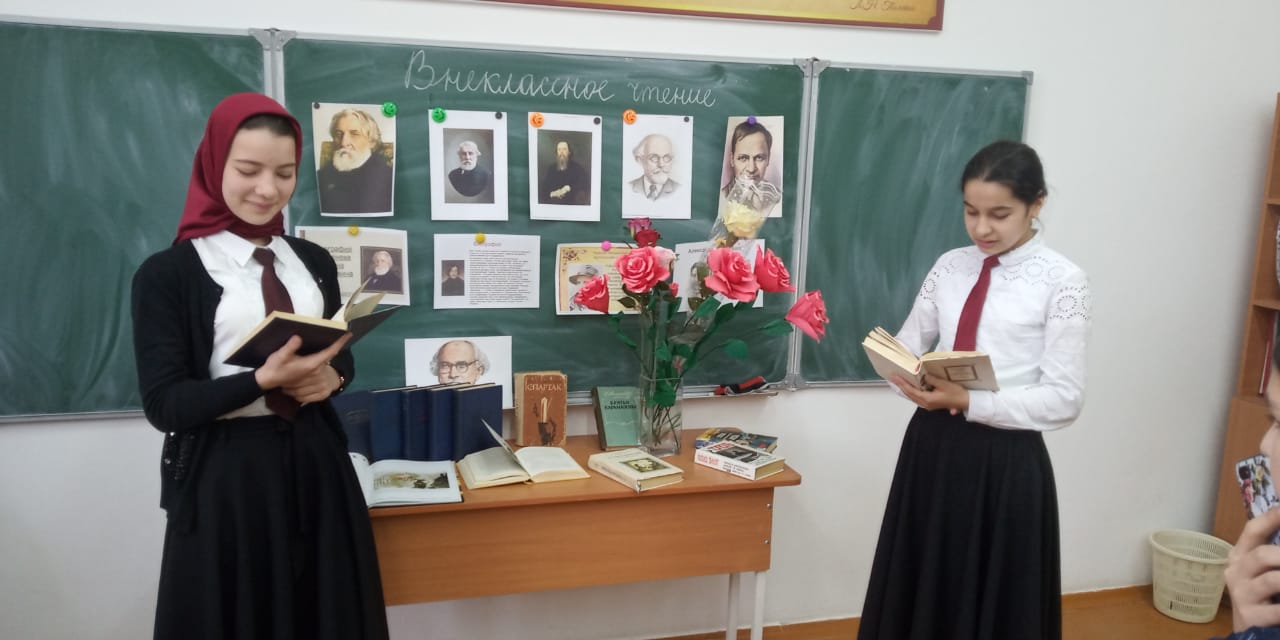 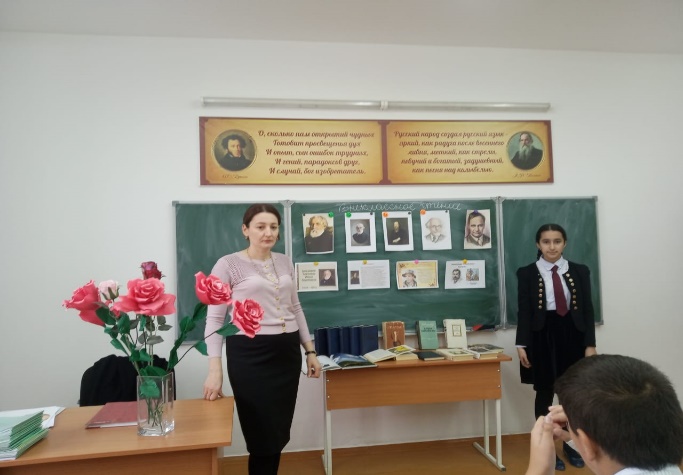 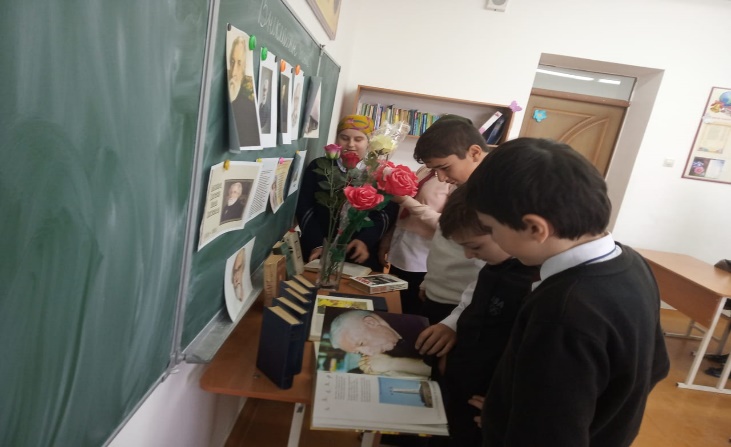 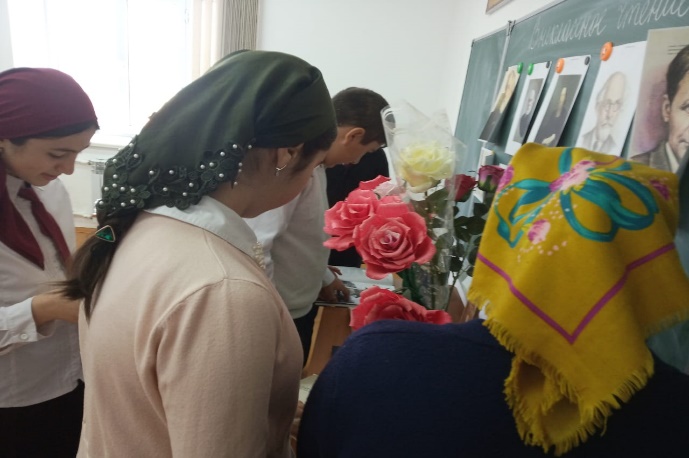 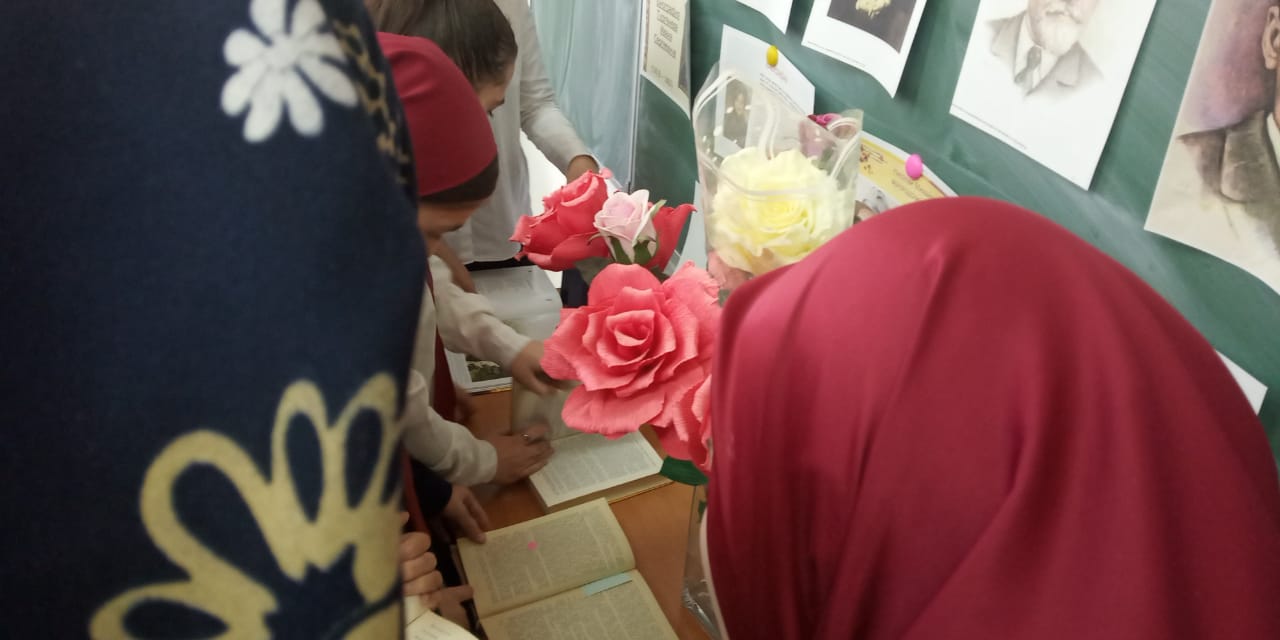 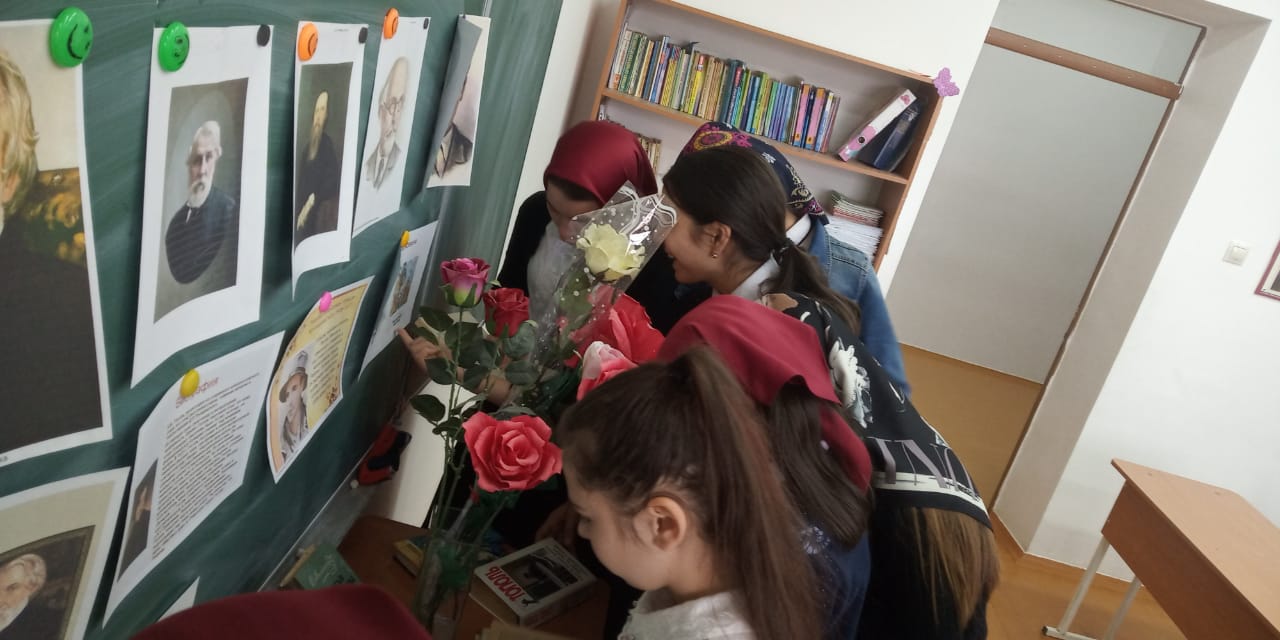 